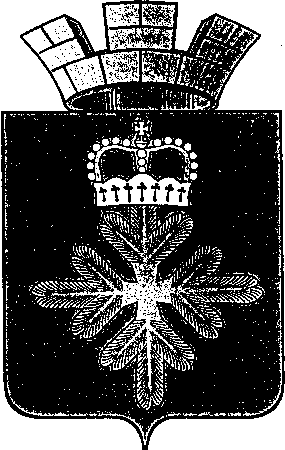 ПОСТАНОВЛЕНИЕАДМИНИСТРАЦИИ ГОРОДСКОГО ОКРУГА ПЕЛЫМВо исполнение приказа Министерства культуры Свердловской области от 12.03.2021 № 133 «Об организации проведения Всероссийской акции в поддержку чтения «Библионочь-2021» в Свердловской области», в соответствии с постановлением администрации городского округа Пелым от 01.10.2018 № 353 «Об утверждении комплексного межведомственного плана по выполнению Программы поддержки и развития чтения в городском округе Пелым на 2018-2021 годы и состава рабочей группы по поддержке и развитию чтения на территории городского округа Пелым», администрация городского округа ПелымПОСТАНОВЛЯЕТ:1. Провести в городском округе Пелым 24 апреля 2021 года Всероссийскую акцию в поддержку чтения «Библионочь-2021» (далее – акция).2. Утвердить план проведения Всероссийской акции в поддержку чтения «Библионочь-2021» в городском округе Пелым (прилагается).3. Определить тему проведения акции: «Книга – путь к звездам». 4. Муниципальному казенному учреждению культуры «Дом культуры п. Пелым»: 1) обеспечить проведение акции 24 апреля 2021 года;2) разместить на официальном сайте и на официальных страницах в социальных сетях в информационно-телекоммуникационной сети «Интернет» информацию о мероприятиях, проводимых учреждением в рамках акции, афишу, а также ссылку на официальный сайт акции;3) направить в Библиотеку им. В.Г. Белинского» в срок до 28 апреля 2021 года информацию о результатах проведения акции.5. Установить, что проведение мероприятий акции осуществляется с учетом действующих ограничительных мер, установленных Указом Губернатора Свердловской области от 18.03.2020 № 100-УГ «О введении на территории Свердловской области режима повышенной готовности и принятии дополнительных мер по защите населения от новой коронавирусной инфекции (2019-nCoV»).6. Настоящее постановление опубликовать в информационной газете «Пелымский вестник» и разместить на официальном сайте городского округа Пелым в сети «Интернет».7. Контроль за исполнением настоящего постановления возложить на заместителя главы администрации городского округа Пелым А.А. Пелевину.Глава городского округа Пелым                                                              Ш.Т. АлиевПлан проведения Всероссийской акции в поддержку чтения «Библионочь-2021» в городском округе Пелым Дата проведения: 24 апреля 2021 года.Время проведения: 18-00.  Адрес: п. Пелым, переулок Чапаева 1.Тема: «Путешествие в космос».План мероприятий:Познавательное мероприятие «Удивительный мир космоса».Выставка книг «Книга- путь к звездам».Интерактивная игра «Пять звезд».Мастер- класс «Эта удивительная вселенная».Игровая программа «Космический рейс».Лего- бум «Космический корабль».от 02.04.2021 № 105п. ПелымОб организации проведения Всероссийской акции в поддержку чтения «Библионочь-2021» в городском округе Пелым УТВЕРЖДЕН:постановлением администрации городского округа Пелымот 02.04.2021 № 105